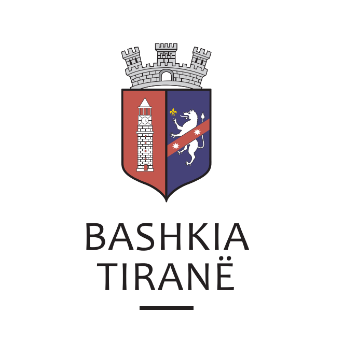                                                                           R  E P U  B  L  I  K  A    E    S  H  Q  I  P  Ë  R  I  S  Ë                                                           KËSHILLI BASHKIAK                                                                     V E N D I M                                                             Nr.113, datë 25.10.2019“PËRDHËNIEN E NDIHMËS FINANCIARE PËR 51 (PESËDHJETË E NJË) FAMILJE QË KANË PËSUAR DËME NDËRTIMORE, SI PASOJË E TËRMETIT TË DATËS 21 SHTATOR 2019”Në mbështetje të nenit 8, pika 2, nenit 9, pika 1, nënpika 1.1, shkronja “b”, nenit 29, pika 1, nenit 55, pikat 2 dhe 6, të ligjit nr. 139/2015, “Për vetëqeverisjen vendore”, të ndryshuar, ligjit nr. 45/2019, “Për mbrojtjen civile”, Kreut III, pika 1, shkronja “ë”, të vendimit nr. 329, datë 16.05.2012, të Këshillit të Ministrave “Për kriteret dhe procedurat e dhënies së ndihmës shtetërore financiare për mbulimin e dëmeve të shkaktuara nga fatkeqësi natyrore ose fatkeqësi të shkaktuara nga veprimtaria njerëzore”, vendimit nr. 159, datë 21.12.2018, të Këshillit Bashkiak “Për miratimin e programit buxhetor afatmesëm 2019-2021 dhe detajimin e buxhetit të Bashkisë së Tiranës për vitin 2019”, të ndryshuar, vendimit nr. 100, datë 22.09.2019, të Këshillit Bashkiak “Për dhënien e ndihmës financiare si dhe akordimin e fondeve për përballimin e dëmeve të shkaktuara nga tërmeti i fuqishëm datës 21.09.2019, në qytetin e Tiranës”, me propozim të kryetarit të Bashkisë,			             KËSHILLI BASHKIAK                                                              VENDOSI:I. Të akordojë ndihmën financiare për 51 (pesëdhjetë e një) familje që kanë pësuar dëme ndërtimore, si pasojë e tërmetit të datës 21 shtator 2019, si më poshtë:1. Z. Agim  Kaçaça  105, 750.00  (njëqind e pesë mijë e shtatëqind e pesëdhjetë) lekë.2. Z. Xhelil  Tola     34, 728.00  (tridhjetë e  katër mijë e shtatëqind e njëzet e tetë) lekë.3. Znj. Jorida Tola  115, 414.00  (njëqind e pesëmbëdhjetë mijë e katërqind e katërmbëdhjetë) lekë.						             4. Znj. Paqe  Fishka  23, 580.00   (njëzet e tre mijë e pesëqind e tetëdhjetë) lekë.5. Z. Spiro  Mako     38, 755.00   (tridhjetë e  tetë mijë e shtatëqind e pesëdhjetë e pesë) lekë.6. Z. Eqerem  Lahi   84, 359.00   (tetëdhjetë e  katër mijë e treqind e pesëdhjetë e nëntë) lekë.7. Znj. Shyqyrije Gjici 24, 662.50 (njëzet e katër mijë e gjashtëqind e gjashtëdhjetë e dytë pikë pesë lekë).8. Z. Ermir  Neziri   84, 912.00   (tetëdhjetë e  katër mijë e nëntëqind e dymbëdhjetë) lekë.9. Znj. Mirian  Xhelili 31, 709.00  (tridhjetë e  një mijë e shtatëqind e nëntë ) lekë.10. Z. Zaim  Hasrama  43, 366.00  (dyzet e tre mijë e treqind e gjashtëdhjetë e gjashtë) lekë.11. Z. Nikoll  Loka     30, 828.00  (tridhjetë mijë e tetëqind e njëzet e tetë) lekë.12. Z. Jorgaq  Kaçi  73, 409.50 (shtatëdhjetë e  tre mijë e katërqind e nëntë pikë pesëdhjetë) lekë. 	            13. Znj. Zeqine  Kalesha  14, 093.00  (katërmbëdhjetë mijë e nëntëdhjetë e tre) lekë.14. Z. Salih  Tagani  9,689.00  (nëntë mijë e gjashtëqind e tetëdhjetë  nëntë ) lekë.15. Znj. Mukadez Kurdari 193,268 (njëqind e nëntëdhjetë e tre mijë e dyqind e gjashtëdhjetë e tetë) lekë.16. Znj. Merita  Luzati  42, 898.00    (dyzet e dy mijë e tetëqind e nëntëdhjetë e tetë) lekë.17. Znj. Arjeta  Konesha  49, 854.00   (dyzet e nëntë mijë e tetëqind e pesëdhjetë e katër) lekë.18. Znj. Arta  Bakiasi    15, 414.00   (pesëmbëdhjetë mijë e katërqind e katërmbëdhjetë) lekë.19. Z. Hasan  Pashollari   60, 477.50 (gjashtëdhjetë mijë e katërqind e shtatëdhjetë e shtatë pikë pesë) lekë.20. Znj. Liliana  Xheneti  14, 093.00  (katërmbëdhjetë mijë e  nëntëdhjetë e tre) lekë.21. Z. Jonuz  Tufa           57, 348.00   (pesëdhjetë e shtatë mijë e  treqind e dyzet e tetë) lekë.22. Z. Thoma  Kostandini  18, 937.00   (tetëmbëdhjetë mijë e  nëntëqind  e tridhjetë e shtatë) lekë.23. Znj. Begzade  Kalo      12, 331.00  (dymbëdhjetë mijë e  treqind e tridhjetë e një) lekë.24. Z. Petrit Gjonoca 539, 498.50 (pesëqind e tridhjetë e nëntë mijë e katërqind e nëntëdhjetë e tetë pikë pesë) lekë.25. Z. Pëllumb Alla 298, 651.00 (dyqind e nëntëdhjetë e tetë mijë e gjashtëqind e pesëdhjetë e një) lekë.26. Znj. Hamide Xhaja 14,973.50 (katërmbëdhjetë mijë e nëntëqind e shtatëdhjetë e tre pikë pesëdhjetë) 	lekë.27. Znj. Rabije  Basha  8,588.00   (tetë mijë e pesëqind e tetëdhjetë e tetë) lekë.28. Z. Zeni  Qinami            14, 533.00   (katërmbëdhjetë mijë e  pesëqind e tridhjetë e tre) lekë.29. Z. Destan  Peposhi        8, 808.00    (tetë mijë e tetëqind e tetë) lekë.30. Z. Bajram  Rexha      10, 569.50    (dhjetë mijë e pesëqind e gjashtëdhjetë e nëntë pikë pesëdhjetë) 	lekë.31. Z. Sami  Ferrja   14, 973.50  (katërmbëdhjetë mijë e nëntëqind e shtatëdhjetë e tre pikë pesëdhjetë) 	lekë.32. Z. Arbër  Paze              89, 439.00  (tetëdhjetë e nëntë mijë e katërqind e tridhjetë e nëntë) lekë.33. Z. Ilir  Përvataj             49, 062.00   ( dyzet e nëntë mijë e gjashtëdhjetë e dy) lekë.34. Z. Namik  Mollaj        154, 233.00  ( njëqind e pesëdhjetë e katër mijë e dyqind e tridhjetë e tre) 	lekë.35. Z. Agron  Puci         392, 362.00    ( treqind e nëntëdhjetë e dy mijë e treqind e gjashtëdhjetë e dy) 	lekë.36. Z. Petrit  Selmani    152, 592.00     ( njëqind e pesëdhjetë e dy mijë e pesëqind e nëntëdhjetë e dy ) 	lekë.37. Z. Aurel  Boriçi           28, 214.50  ( njëzet e tetë mijë e dyqind e katërmbëdhjetë pikë pesëdhjetë ) 	lekë.38. Znj. Lutfije  Alla         19, 800.00   (nëntëmbëdhjetë  mijë e tetëqind ) lekë.39. Z. Mehmet  Brari           98, 904.00   ( nëntëdhjetë e tetë  mijë e nëntë qind e katër) lekë.40. Znj. Eliverta  Gjonomadhi   15, 300.00  (pesëmbëdhjetë mijë e treqind) lekë.41. Znj. Miranda  Komino     16, 350.00     (gjashtëmbëdhjetë mijë e treqind e pesëdhjetë) lekë.42. Z. Vasil  Qiriaziti      15, 384.00    (pesëmbëdhjetë mijë e treqind e tetëdhjetë e katër) lekë.43. Z. Drini  Çano      27, 402.50   (njëzet e shtatë mijë e katërqind e dy pikë pesëdhjetë) lekë.44. Z. Gazmend  Turdiu      82, 140.00    (tetëdhjetë e dy mijë e njëqind e dyzet) lekë.45. Z. Klejvis  Kule             25, 320.00    (njëzet e pesë mijë e treqind e njëzet) lekë.46. Z. Nuri  Dume               15, 060.00    (pesëmbëdhjetë mijë e gjashtëdhjetë) lekë.47. Znj. Xhoana  Demirlika  11, 340.00  (njëmbëdhjetë mijë e treqind e dyzet) lekë.48. Znj. Elda  Qose      40, 557.50  (dyzet mijë e pesëqind e pesëdhjetë e shtatë pikë pesëdhjetë) 	lekë.49. Z. Sali  Lami                  26, 790.00    (njëzet e gjashtë mijë e shtatëqind e nëntëdhjetë) lekë.50. Z. Lulash  Neçaj            16, 080.00     (gjashtëmbëdhjetë mijë e tetëdhjetë) lekë.51. Z. Sokol  Zeneli               6, 840.00     (gjashtë mijë e tetëqind e dyzet) lekëII. Efektet financiare të pikës 1 të këtij vendimi të përballohen nga fondi i emergjencave i parashikuar në Programin e Sigurisë Publike të Aparatit të Bashkisë në artikullin 606 në buxhetin e vitit 2019 të Bashkisë së Tiranës.III. Drejtoria e e Përgjithshme e Objekteve në Bashkëpronësi, Administrimit të Njësive Administrative dhe  Emergjencave Civile dhe Drejtoria e Përgjithshme e Menaxhimit Financiar të rakordojnë dhe koordinojnë punën për evidentimin dhe verifikimin e familjeve përfituese sipas kontratave të sponsorizimit, me qëllim përjashtimin nga ndihma financiare objekt i këtij vendimi.IV. Ngarkohen Drejtoria e e Përgjithshme e Objekteve në Bashkëpronësi, Administrimit 	të Njësive Administrative dhe  Emergjencave Civile, si dhe Drejtoria e  Përgjithshme e Menaxhimit Financiar për zbatimin e këtij vendimi.Ky vendim hyn në fuqi sipas përcaktimeve të pikës 6, të nenit 55, të ligjit nr. 139/2015, “Për vetëqeverisjen vendore”, të ndryshuar dhe pas konfirmimit nga institucioni i Prefektit të Qarkut Tiranë. N Ë N K R Y E T A R VJOLLCA BRAHO